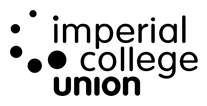  Imperial College Union Finance and Risk Committee16th October 2018CSPs Debt Report (1st August 2019 – 15th October 2019): Highest to lowestInactive clubs:27 clubs inactive, 5 of which are in debt. Assessing which need to be absorbed. Event Budget Approval Report (1st August 2019 – 15th October 2019): Ordered by Gross ExpenditureSapphire 2020:Considered a VAT exempt eventNot in debt (+£11,568.72): overdue charity donation, of £6500, from Sapphire 2019. Concerns over the charity of choice, so in discussion with DPFS about how to proceed.High risk event due to large expenditureIssues last year, including excessive ticket prices on the door and insufficient catering. ICU released an official statement. Had a meeting with DPFS on October 7th to discuss how to prevent issues reoccurring. Just Bollywood:Indian Society are ~£5k in debt and have been in debt since 2014/15. They run two major events in the year – ‘Just Bollywood’ (since 2015/16) and ‘East Meets West’ (since 2008/09)Poor coding makes it difficult to identify which event is of the greater concern, or if they both are struggling, but the current indication is ‘Just Bollywood’ is much less successful than ‘East Meets West’Notes:- Awaiting Punjabi’s ‘The Bhangra Showdown’ event budget, but have had several meetings (as required by the debt management plan) and seen the plan for budget before approving venue deposit- ICSMSU Exec follow a trend of high expenditure at the start of the academic year for large events (this is what puts them in debt), but awaiting high income once ticket sales go live. This is why an event budget is not required.Appendix[1] Punjabi Society’s Debt Management PlanWeekly updates to DPFS and DPCS, alternating between in person and via emailAll budgets made were based around 2000 people attending Expecting 2400, but 2000 has been guaranteed in the past 2018/19 being an exception due to an event clash with BBC Asian Network holding a similar event on the same dayIncreased ticket costsNo charity donations until out of debt No flexibility beyond agreed limit for production costsWas exceeded in 2018/19 by £10k+, which was not budgeted forDelegated sponsorship team, but no dependence on it as incomeAGENDA ITEM NO.9TITLECSP FinanceAUTHORDeputy President (Finance & Services) – Fifi HenryEXECUTIVE SUMMARYThere are 26 CSPs which are in debt. 9 CSPs are in more than £500 of debt. Punjabi Society are on a 3-year debt management plan, with the expectation to clear 70% of debt by the end of 3 years and reassessing the plan at the end of each academic year. All clubs in debt are either short term or have been called in to discuss a plan to clear their debt. PURPOSEMembers of F&R are to consider the financial and reputational risks posed by these events and CSPs, with the aim to gain assurance that any risks posed have been well managed. DECISION/ACTION REQUIREDThis paper is for reporting purposes and no decisions are required on its content.Group NameGrant (membership %)SGIHarlingtonIC TrustCollegeTotalDebt Plan Needed?CTA Punjabi0.00-38,040.450.000.000.00-38,040.45Yes – created [1]ICSMSU Exec2,402.55-10,264.320.00241.500.00-7,620.27NoCTA Indian0.00-4,979.800.000.000.00-4,979.80Yes – called inRSM Geophys Soc0.00-1,488.840.000.000.00-1,488.84Yes - calledCTA CSSA0.00-1,300.380.000.000.00-1,300.38Yes – called inACC Karate Shotokan499.99 (28%)-1,541.220.000.00-40.5-1,131.73Made in 18/19, but need to reassessCommunity Sector0.00-1,036.330.000.000.00-1,036.33Yes – called inCTA Chinese0.00-1,115.110.000.00278.34-836.77Yes – called inRCSU BioSoc0.00-849.390.000.0087.75-761.64Yes – called inKND Model United Nations450.63 (65%)-945.540.000.000.00-494.91NoREA Cheese0.00-423.740.000.000.00-423.74No - INACTIVENAI RCS Rugby Football0.00-407.330.000.000.00-407.33No - INACTIVEICSMSU Basketball0.00-390.000.000.000.00-390.00No - INACTIVERCSU Synthetic Biology432.58 (68.63%)-749.350.000.000.00-316.77NoRSM Rugby0.00-303.690.000.000.00-303.69NoCTM Saudi0.00-262.600.000.000.00-262.60NoCFC Mentality1.87 (1.33%)-163.260.000.000.00-161.39NoCFC Soup Run0.00-158.590.000.000.00-158.59NoKNC Management0.00-71.990.000.000.00-71.99NoKnowledge Sector0.00-53.190.000.000.00-53.19NoKNE Animal Protection & Education Society0.00-49.110.000.001.00-48.11NoKNE Beyond0.00-29.290.000.000.00-29.29NoREE Wilderness Medicine0.00-23.050.000.000.00-23.5NoKND Conservative0.00-16.600.000.000.00-16.60NoNAI Endocrinology0.00-12.270.000.000.00-12.27No - INACTIVERCSU Life Sciences Exec0.00-10.000.000.000.00-10.00No - INACTIVEEvent NameVenueEvent Date/TimeCSP NameAttendeesGross IncomeGross ExpenditureGross Profit/(Loss)Net IncomeNet ExpenditureNet Profit/(Loss)Sapphire 2020Troxy22/02/20CTA Sri Lankan100051,250.0039,642.6611,607.3451,166.6739,642.6611,524.01STFYD 2020De Vere Grand Connaugth Rooms29/02/20ICSMSU Exec30035,899.4936,437.07-537.5831,082.9130,397.56685.35Just BollywoodGracepoint07/12/19CTA Indian110030,600.0019,744.8010,855.2025,500.0016,454.009,046.00Halfway Dinner 2019Royal Garden Hotel19/10/19ICSMSU Exec24018,867.0018,735.00132.0015,885.0015,633.33251.67Malaysian NightGreat Hall07/03/20 & 08/03/20CTA Malaysian120012,000.0010,497.241,502.7610,000.009,521.03478.97